ПРОЕКТ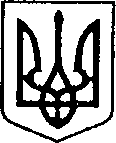 УКРАЇНАЧЕРНІГІВСЬКА ОБЛАСТЬН І Ж И Н С Ь К А    М І С Ь К А    Р А Д АВ И К О Н А В Ч И Й    К О М І Т Е ТР І Ш Е Н Н Явід _________________ р.                     м. Ніжин		            № _____Про розгляд матеріалівкомісії з питань захисту прав дитини	Відповідно до статей 34, 51,52, 53, 59, 73 Закону України «Про місцеве самоврядування в Україні», Регламенту виконавчого комітету Ніжинської міської ради, затвердженого рішенням виконавчого комітету Ніжинської міської ради Чернігівської області VII скликання від 11 серпня 2016 року №220, протоколу засідання комісії з питань захисту прав дитини від 18.02.2019 р. та  розглянувши заяви громадян, виконавчий комітет міської ради вирішив:На підставі статей 176, 177 Сімейного кодексу України, статей 17, 18 Закону України «Про охорону дитинства», статті 12 Закону  України «Про основи соціального захисту бездомних громадян і безпритульних дітей», статті 32 Цивільного кодексу України дозволити:1.1. ПІП прийняти в дар на ім’я малолітньої дитини ПІП, 09.12.2008 р.н., від мами, ПІП, 1/3 частину квартири (конфіденційна інформація) у місті Ніжині та підписати договір дарування.1.2. ПІП та ПІП прийняти в дар на ім’я малолітньої дитини ПІП, 09.12.2008 р.н., від бабусі, ПІП, 1/3 частину квартири (конфіденційна інформація) у місті Ніжині та підписати договір дарування.1.3. ПІП та ПІП дати згоду неповнолітній дитині ПІП, 01.04.2003 р. н., на укладання та підписання договору дарування, за яким неповнолітня отримує в дар від батька, ПІП, квартиру (конфіденційна інформація) в місті Ніжині.1.4. Неповнолітній дитині ПІП, 01.04.2003 р. н., яка буде діяти за нотаріально посвідченою згодою батьків, ПІП та ПІП, на укладання та підписання договору дарування, за яким неповнолітня отримує в дар від батька, ПІП, квартиру (конфіденційна інформація) в місті Ніжині.1.5. ПІП прийняти в дар на ім’я малолітньої дитини ПІП, 15.02.2006 р.н., від мами, ПІП, ½ частину (конфіденційна інформація) в місті Ніжині, що належить їй згідно з договором купівлі-продажу /серія та номер: (конфіденційна інформація) та підписати договір дарування. 1.6. ПІП та ПІП продати від імені малолітньої дитини ПІП, 15.02.2006 р.н., ½ частку кімнати (конфіденційна інформація) в місті Ніжині, що належить їй згідно зі свідоцтвом про право власності (конфіденційна інформація) при умові дарування на ім’я малолітньої дитини ПІП, 15.02.2006 р.н., ½ частини квартири (конфіденційна інформація) в місті Ніжині та підписати договір купівлі-продажу.1.7. ПІП та ПІП подарувати ПІП 1/2 частку квартири (конфіденційна інформація) в місті Ніжині, що належить їм згідно зі свідоцтвом про право власності (конфіденційна інформація) та в якій на реєстраційному обліку перебуває малолітня ПІП, 29.05.2008 р.н. При цьому права та інтереси малолітньої не будуть порушені, оскільки місце її реєстрації не зміниться.1.8. ПІП прийняти в дар на ім’я малолітньої дитини ПІП, 22.03.2009 р.н., від батька, ПІП, земельну ділянку для будівництва індивідуального автогаража площею 0,0035 га, кадастровий номер: (конфіденційна інформація) по вулиці (конфіденційна інформація) в місті Ніжині, що належить йому згідно зі свідоцтвом про право власності на нерухоме майно /(конфіденційна інформація) та підписати договір дарування. 1.9. ПІП та ПІП дати згоду неповнолітній дитині ПІП, 16.06.2004 р. н., на укладання та підписання договору дарування, за яким неповнолітній отримує в дар від бабусі, ПІП, ½ частину квартири (конфіденційна інформація) в місті Ніжині, що належить їй згідно зі свідоцтвом про право власності на житло (конфіденційна інформація).1.10. Неповнолітній дитині ПІП, 16.06.2004 р. н., який буде діяти за нотаріально посвідченою згодою батьків, ПІП та ПІП на укладання та підписання договору дарування, за яким неповнолітній отримує в дар від бабусі, ПІП, ½ частку квартири (конфіденційна інформація)  в місті Ніжині, що належить їй згідно зі свідоцтвом про право власності на житло (конфіденційна інформація)1.11. ПІП подарувати ПІП квартиру (конфіденційна інформація) в місті Ніжині, що належить йому згідно зі свідоцтвом про право власності (конфіденційна інформація), зі свідоцтвом про право на спадщину (конфіденційна інформація), та в якій на реєстраційному обліку перебуває малолітня ПІП, 05.09.2013 р.н. При цьому права та інтереси малолітньої не будуть порушені, оскільки місце її реєстрації не зміниться.1.12. ПІП від імені малолітньої доньки, ПІП, 18.09.2005 р.н., відмовитися від права першочергової купівлі 1/20 частки квартири (конфіденційна інформація) в місті Ніжині, що належить ПІП, 20.04.2003 р.н., на підставі свідоцтва про право власності (конфіденційна інформація).1.13. ПІП продати житловий будинок (конфіденційна інформація) в місті Ніжині, що належить їй згідно зі свідоцтвами про право на спадщину / конфіденційна інформація) /, /(конфіденційна інформація) /, /(конфіденційна інформація) /, та в якому на реєстраційному обліку перебуває малолітня ПІП, 12.04.2011 р.н., та земельні ділянки площею 0,0650 га /(конфіденційна інформація) /; 0,1000 га /(конфіденційна інформація) / за адресою: місто Ніжин, вулиця (конфіденційна інформація). При цьому права та інтереси малолітньої дитини не будуть порушені, оскільки місце її реєстрації не зміниться.1.14. ПІП від імені малолітньої дитини ПІП, 04.01.2007 р.н. зареєструвати в ТСЦ МВС № 7443 1/5 частку автомобіля марки CHERY AMULET,тип ЛЕГКОВИЙ СЕДАН - В, 2008 року випуску, шасі (кузов рами) № (конфіденційна інформація), реєстраційний номер (конфіденційна інформація), зареєстрований в Ніжинському ВРЕР УМВС України в Чернігівській області 16 вересня 2008 року, що належить їй  згідно зі свідоцтвом про право на спадщину за законом від 11.02.2019р.1.15. ПІП дати згоду неповнолітній дитині ПІП, 19.08.2002 р.н., зареєструвати в ТСЦ МВС №7443 1/5 частку автомобіля марки CHERY AMULET, тип ЛЕГКОВИЙ СЕДАН - В, 2008 року випуску, шасі (кузов рами) № (конфіденційна інформація), реєстраційний номер (конфіденційна інформація), зареєстрований в Ніжинському ВРЕР УМВС України в Чернігівській області (конфіденційна інформація), що належить йому  згідно зі свідоцтвом про право на спадщину за законом від 11.02.2019р.1.16. Неповнолітній дитині ПІП, 19.08.2002 р.н., який буде діяти за згодою матері, ПІП, зареєструвати в ТСЦ МВС № 7443 1/5 частку автомобіля марки CHERY AMULET, тип ЛЕГКОВИЙ СЕДАН - В, 2008 року випуску, шасі (кузов рами) № (конфіденційна інформація)  реєстраційний номер (конфіденційна інформація), зареєстрований в Ніжинському ВРЕР УМВС України в Чернігівській області 16 вересня 2008 року, що належить їй  згідно зі свідоцтвом про право на спадщину за законом від 11.02.2019р.1.17. ПІП від імені малолітньої дитини ПІП, 04.01.2007 р.н. продати 1/ 5 частку автомобіля марки CHERY AMULET,тип ЛЕГКОВИЙ СЕДАН - В, 2008 року випуску, шасі (кузова рами) № (конфіденційна інформація), реєстраційний номер (конфіденційна інформація), зареєстрований в ТСЦ МВС № 7443, що належить їй згідно зі свідоцтвом про право на спадщину за законом від 11.02.2019р.1.18. ПІП дати згоду неповнолітній дитині ПІП, 19.08.2002 р.н., продати 1/5 частку автомобіля марки CHERY AMULET, тип ЛЕГКОВИЙ СЕДАН - В, 2008 року випуску, шасі (кузов рами) № (конфіденційна інформація), реєстраційний номер (конфіденційна інформація), зареєстрований в ТСЦ МВС № 7443, що належить йому  згідно зі свідоцтвом про право на спадщину за законом від 11.02.2019р.1.19.Неповнолітній дитині ПІП, 19.08.2002 р.н., який буде діяти за нотаріально посвідченою згодою матері, ПІП, на укладання та підписання договору купівлі-продажу, за яким неповнолітній продає 1/5 частку автомобіля марки CHERY AMULET,тип ЛЕГКОВИЙ СЕДАН - В, 2008 року випуску, шасі (кузов рами) № (конфіденційна інформація), реєстраційний номер (конфіденційна інформація), зареєстрований в ТСЦ МВС № 7443, що належить йому згідно зі свідоцтвом про право на спадщину за законом від 11.02.2019р.2. На підставі пункту 5 постанови Кабінету Міністрів України від 05.04.2017 № 268 «Про затвердження Порядку надання статусу дитини, яка постраждала внаслідок воєнних дій та збройних конфліктів» надати: 2.1. Малолітньому ПІП, 05.02.2006 р.н., (свідоцтво про народження серія 1(конфіденційна інформація), видане Ніжинським міськрайонним відділом державної реєстрації актів цивільного стану Головного територіального управління юстиції Чернігівської області), який перебуває в місті Ніжині по (конфіденційна інформація) ( довідка про взяття на облік особи, переміщеної з тимчасово окупованої території України та районів проведення антитерористичної операції від (конфіденційна інформація) №(конфіденційна інформація)), та зазнав психологічного насилля, статус дитини, яка постраждала внаслідок воєнних дій та збройних конфліктів.2.2. Малолітній ПІП, 18.07.2013 р.н., (свідоцтво про народження серія (конфіденційна інформація), видане відділом державної реєстрації актів цивільного стану реєстраційної служби Алчевського міського управління юстиції у Луганській області), яка перебуває в місті Ніжині по вулиці (конфіденційна інформація) ( довідка про взяття на облік особи, переміщеної з тимчасово окупованої території України та районів проведення антитерористичної операції від (конфіденційна інформація) р. №(конфіденційна інформація)), та зазнала психологічного насилля, статус дитини, яка постраждала внаслідок воєнних дій та збройних конфліктів.3. На підставі статей 19, 164 Сімейного кодексу України затвердити:3.1. Висновок органу опіки та піклування, про те, що ПІП доцільно позбавити батьківських прав стосовно малолітньої дитини ПІП, 04.05.2011р.н.3.2. Висновок органу опіки та піклування, про те, що ПІП доцільно позбавити батьківських прав стосовно неповнолітньої дитини ПІП, 03.09.2004 р.н.3.3. Висновок органу опіки та піклування, про те, що ПІП доцільно позбавити батьківських прав стосовно малолітньої дитини ПІП, 22.12.2005 р.н.4. На підставі статей 157, 158 Сімейного кодексу України встановити дні побачень:4.1. ПІП з малолітньою донькою, ПІП, 17.08.2012 р.н., двічі на тиждень за попередньою домовленістю з мамою дитини, ПІП, з 18-00 год. до 19-00 год. та щонеділі з 10-00 год. до 18-00 год.5. На підставі статей 19, 158 Сімейного кодексу України затвердити:	5.1. Висновок виконавчого комітету, як органу опіки та піклування, щодо розв’язання спору між ПІП та ПІП стосовно визначення участі батька у вихованні малолітньої ПІП, 17.07.2012 року народження.6. На підставі ст.144, 145, 146, 147 Сімейного кодексу України дозволити Ніжинському міськрайонному відділу державної реєстрації актів цивільного стану Головного територіального управління юстиції у Чернігівській області зареєструвати новонароджену дитину, яка народилася 01 лютого 2019 р. у ПІП, присвоївши їй прізвище матері «(конфіденційна інформація)» ім’я «(конфіденційна інформація)».7. Начальнику служби у справах дітей (Рацин Н.Б.) забезпечити оприлюднення даного рішення на офіційному сайті міської ради протягом 5 робочих днів з дня його  и  виконанням рішення покласти на заступника міського голови з питань діяльності виконавчих органів ради Алєксєєнка І.В.Головуючий на засіданні виконавчого комітетуНіжинської міської радиперший заступник міського голови з питань діяльності виконавчих органів ради                            Г. ОЛІЙНИКПояснювальна запискадо проекту рішення «Про розгляд матеріалів комісії з питань захисту прав дитини»Відповідно до статей 34, 51,52, 53, 59, 73 Закону України «Про місцеве самоврядування в Україні», Регламенту виконавчого комітету Ніжинської міської ради, затвердженого рішенням виконавчого комітету Ніжинської міської ради Чернігівської області VII скликання від 11 серпня 2016 року №220, виконавчий комітет міської ради має право розглядати питання щодо правових засад захисту прав малолітніх (неповнолітніх) дітей.Проект рішення складається з семи розділів:Розділ І. З метою захисту прав та інтересів малолітніх та неповнолітніх дітей, на підставі статей 176, 177, 190  Сімейного кодексу України, статей 17, 18 Закону України «Про охорону дитинства», статті12 Закону  України «Про основи соціального захисту бездомних громадян і безпритульних дітей», статті 32 Цивільного кодексу України виконавчий комітет, як орган опіки та піклування, дає згоду на вчинення правочинів з майном, право власності чи право на користування яким мають діти.Розділ ІІ. На підставі пункту 5 постанови Кабінету Міністрів України від 05.04.2017 № 268 «Про затвердження Порядку надання статусу дитини, яка постраждала внаслідок воєнних дій та збройних конфліктів» виконавчий комітет Ніжинської міської ради за місцем реєстрації проживання/перебування дитини як внутрішньо переміщеної особи надає статус дитини, яка постраждала внаслідок воєнних дій та збройних конфліктів.Розділ ІІІ. На підставі статті 19. статті 164 Сімейного кодексу України виконавчий комітет, як орган опіки та піклування надає висновок про те, що батька (матір) доцільно (або недоцільно) позбавити батьківських прав стосовно малолітньої (неповнолітньої) дитини.Розділ ІV. На підставі статей 19, 158 Сімейного кодексу України виконавчий комітет, як орган опіки та піклування визначає способи участі у вихованні та спілкуванні з дитиною того з батьків, хто проживає окремо від неї.Розділ V. На підставі статей 19, 161 Сімейного кодексу України виконавчий комітет, як орган опіки та піклування надає висновок про розв’язання спору батьками стосовно визначення проживання малолітньої дитини.Розділ VІ. На підставі ст.144, 145, 146, 147 Сімейного кодексу України виконавчий комітет, як орган опіки та піклування вирішує спір між батьками щодо реєстрації новонародженої дитини.Даний проект рішення містить інформацію, яка належить до конфіденційної та  без згоди осіб, яких вона стосується, опублікуванню не підлягає відповідно до статті 32 Конституції України, статей 301, 302 Цивільного кодексу України, Закону України «Про доступ до публічної інформації» №2939-VIвід 13.01.2011р., «Про захист персональних даних» №2297-VIвід 01.06.2010 р. Проект рішення оприлюднений на сайті Ніжинської міської ради з 19.02.2019 р.Даний проект рішення потребує дострокового розгляду, оскільки рішення стосується соціально-правового захисту дітей.Враховуючи вищевикладене, проект рішення «Про розгляд матеріалів комісії з питань захисту прав дитини» може бути розглянутий на засіданні виконавчого комітету з позитивним вирішенням питання.Доповідати проект рішення «Про розгляд матеріалів комісії з питань захисту прав дитини» на засіданні виконавчого комітету Ніжинської міської ради буде начальник служби у справах дітей Рацин Н.Б.Заступник міського головиз питань діяльності виконавчихорганів ради                                                                               І.АЛЄКСЄЄНКОВізують:Начальник служби у справах дітей                                          Н.РАЦИНЗаступник міського головиз питань діяльності виконавчих органів ради                         І. АЛЄКСЄЄНКОКеруючий справами                                                                 С. КОЛЕСНИКначальник відділу юридично-кадровогозабезпечення                                                                               В. ЛЕГА